Summary of Benefits and Coverage: What this Plan Covers & What You Pay For Covered Service Coverage Period: 01/01/2021–12/31/2021: Five Points Benefit Plans, LLC - PPO Plan                                                                                                                                      Coverage for: Student Health Association Plan – Western Tech $99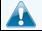 Important Questions	Answers	Why This Matters:Generally, you must pay all of the costs from providers up to the deductible amount before hisWhat is the overall deductible?Are there services covered before you meet your deductible?Are there other    $500 Prescription$5,000 MaternityYesPlan begins to pay. If you have other family members on the plan, each family member must meet Their own individual deductible until the total amount of deductible expenses paid by all family members meets the overall family deductible. $500 deductibles for prescriptions and $5,000 deductible for Maternity.You don’t have to meet deductibles for specific services, but see the chart starting on page 2 for costs of services for this plan.deductibles for specific         services?Yes                                                                                    $500 for Prescriptions and $5,000 for Maternity.What is the out-of-pocket limit for this plan?What is not included inthe out-of-pocket limit?Will you pay less if you use a network provider?        No out-pocket-limitPremiums and health care this plan doesn’t cover.Yes. See www.firsthealth.com or call 1-800-226-5116 for a list of network providers.No out-pocket-limitEven though you pay these expenses, they do not count toward the out-of-pocket limit.This plan uses a provider network. You will pay less if you use a provider in the plan’s network. You will pay the most if you use an out-of-network provider, and you might receive a bill from a  provider for the difference between the provider’s charge and what your plan pays (balance billing). Be aware your network provider might use an out-of-network provider for some services (such as lab work). Check with your provider before you get services.Do you need a referral to	                     No	The most you will pay is 40% and the co-payment to see a specialist but only In-network.1 of 6Excluded Services & Other Covered Services:Your Rights to Continue Coverage: There are agencies that can help if you want to continue your coverage after it ends. The contact information for those agencies is: Department of Labor’s Employee Benefits Security Administration at 1-866-444-EBSA (3272). For more information on your rights to continue coverage, contact Five Points Benefit Plans, LLC at 1-915-803-4198. Other coverage options may be available to you too, including buying individual insurance coverage through the Health Insurance Marketplace. For more information about the Marketplace, visit www.HealthCare.gov or call 1-800-318-2596.Your Grievance and Appeals Rights: There are agencies that can help if you have a complaint against your plan for a denial of a claim. This complaint is called a grievance or appeal. For more information about your rights, look at the explanation of benefits you will receive for that medical claim. Your plan documents also provide complete information to submit a claim, appeal, or a grievance for any reason to your plan. For more information about your rights, this notice, or assistance, contact: Five Points MEC Plan Member LLC Services at 1-915-803-4198. You may also contact the U.S. Department of Labor’s Employee Benefits Security Administration at 1-866-444-3272 or visit their website at www.dol.gov/ebsa/healthreform. Additionally, a consumer assistance program can help you file your appeal.Does this plan provide Minimum Essential Coverage? YesIf you don’t have Minimum Essential Coverage for a month, you’ll have to make a payment when you file your tax return unless you qualify for an exemption from the requirement that you have health coverage for that month.Does this plan meet the Minimum Value Standards?  NoIf your plan doesn’t meet the Minimum Value Standards, you may be eligible for a premium tax credit to help you pay for a plan through the Marketplace.Language Access Services:Spanish (Español): Para obtener asistencia en Español, llame al 1-915-803-4198.––––––––––––––––––––––To see examples of how this plan might cover costs for a sample medical situation, see the next section.–––––––––––––––––––––About these Coverage Examples:This EXAMPLE event includes services like: Specialist office visits (prenatal care) ** Childbirth/Delivery Professional Services Childbirth/Delivery Facility ServicesDiagnostic tests (ultrasounds and blood work) **Specialist visit (anesthesia)This EXAMPLE event includes services like: Primary care physician office visits (including disease education)Diagnostic tests (blood work)Prescription drugsDurable medical equipment (glucose meter)This EXAMPLE event includes services like: Emergency room care (including medical supplies)Diagnostic test (x-ray)Durable medical equipment (crutches)Rehabilitation services (physical therapy)In this example, Peg would pay:In this example, Joe would pay:In this example, Veronica would pay:Common Medical EventServices You May NeedWhat You WillPayWhat You WillPayLimitations, Exceptions, & Other Important InformationCommon Medical EventServices You May NeedNetwork Provider (You will pay the least)Out-of-Network Provider(You will pay the most)Limitations, Exceptions, & Other Important InformationIf you visit a health care provider’s office or clinicPrimary care (PCP) visit to treat an injury or illness40% and a $25 co-pay                100%                Member Responsibility40% and a $25 co-payIf you visit a health care provider’s office or clinicSpecialist visit40% and a $75 co-pay                100%                Member ResponsibilityIncludes behavioral health medication management visits. Primary Care Physician (PCP) referral is NOT required for most specialty care. If you visit a health care provider’s office or clinicPreventive care/screening/ immunization   No charge – 100% Covered              100%                Member ResponsibilityYou may have to pay for services that aren’t preventive. Ask your provider if the services needed are preventive. Then check what your plan will pay for.If you have a testDiagnostic test (x-ray, blood work)40% and a $75 co-pay           100%                Member ResponsibilityYou are responsible for the first 40% and co-pay of the eligible expense. Prior authorization Required.If you have a testImaging(CT/PET scans, MRIs)40% and a $150 co-pay           100%                Member ResponsibilityYou are responsible for the first 40% and co-pay of the eligible expense. Prior authorization Required.If you need drugs to treat your illness or conditionMore information about prescription drug coverage is available at www.optumrx.comGeneric drugs$7/prescription retail;$14/prescription mail-order             100%                Member Responsibility$500 Deductible Applies.If you need drugs to treat your illness or conditionMore information about prescription drug coverage is available at www.optumrx.comPreferred brand drugs$20/prescription retail;$50/prescription mail-order             100%                Member Responsibility$500 Deductible Applies.If you need drugs to treat your illness or conditionMore information about prescription drug coverage is available at www.optumrx.comNon-preferred brand drugs$45/prescription retail;$110/prescription mail-order             100%                Member Responsibility$500 Deductible Applies.If you need drugs to treat your illness or conditionMore information about prescription drug coverage is available at www.optumrx.comSpecialty drugs Visit www.optumrx.com  for details.             100%                Member Responsibility$500 Deductible Applies.Common Medical EventServices You May NeedWhat You Will PayWhat You Will PayLimitations, Exceptions, & Other Important InformationCommon Medical EventServices You May NeedNetwork Provider (You will pay the least)Out-of-Network Provider(You will pay the most)Limitations, Exceptions, & Other Important InformationIf you have outpatient surgeryFacility fee (e.g., ambulatory, surgery center)40% and a $200 co-pay, up to $1,000 per day 2 day max. 100% Member      ResponsibilityPrior approval required for in-network. If prior approval is not received you are responsible100%. 40% and a $200 co-pay, up to $1,000 per day 2 day max. If you have outpatient surgeryPhysician/surgeon fees40% and a $200 co-pay, up to $1,000 per day 2 day max. 100% Member           ResponsibilityPrior approval required for in-network. If prior approval is not received you are responsible100%. 40% and a $200 co-pay, up to $1,000 per day 2 day max. If you need immediate medical attentionEmergency room care 40% and a $100 co-pay, $150 max benefit, 1 visit per year100% Member      Responsibility40% and a $100 co-pay, $150 max benefit, 1 visit per yearIf you need immediate medical attentionEmergency medical transportationNot Covered.100% Member      Responsibility                           Not Covered.If you need immediate medical attentionUrgent care40% and a $75 co-pay100% Member      Responsibility40% and a $75 co-payIf you have a hospital stayFacility fee (e.g., hospital room)40% and a $200 co-pay, up to $1,000 per day 2 day max. 100% Member      ResponsibilityPrior approval required for in-network. If prior approval is not received you are responsible100%. 40% and a $200 co-pay, up to $1,000 per day 2 day max. If you have a hospital stayPhysician/surgeon fees40% and a $200 co-pay, up to $1,000 per day 2 day max. 100% Member      ResponsibilityPrior approval required for in-network. If prior approval is not received you are responsible100%. 40% and a $200 co-pay, up to $1,000 per day 2 day max. If you need mental health, behavioral health, or substance abuse servicesOutpatient services40% and a $200 co-pay, up to $1,000 per day 2 day max. 100% Member      ResponsibilityPrior approval required for in-network-providers 40% and a $200 co-pay, up to $1,000 per day 2 day max. If you need mental health, behavioral health, or substance abuse servicesInpatient services40% and a $200 co-pay, up to $1,000 per day 2 day max. 100% Member      ResponsibilityPrior approval required for in-network-providers 40% and a $200 co-pay, up to $1,000 per day 2 day max. If you are pregnantOffice visits40% and a $35 co-pay.100% Member      Responsibility40% and a $35 co-pay.If you are pregnantChildbirth/delivery professional services        40% and a $5,000 deductible.100% Member      Responsibility40% and a $5,000 deductible.If you are pregnantChildbirth/delivery facility services       40% and a $5,000 deductible. 100% Member      Responsibility40% and a $5,000 deductible.If you need help recovering or have other special health needsHome health care100% Member Responsibility100% Member        Responsibility                          Not Covered.Services You May NeedWhat You Will PayWhat You Will PayLimitations, Exceptions, & Other Important InformationServices You May NeedNetwork Provider (You will pay the least)Out-of-Network Provider(You will pay the most)Limitations, Exceptions, & Other Important InformationIf you need help recovering or have other special health needsIf you need help recovering or have other special health needsRehabilitation servicesNot Covered.100% Member        ResponsibilityNot Covered.If you need help recovering or have other special health needsHabilitation servicesNot Covered.100% Member        ResponsibilityNot Covered.If you need help recovering or have other special health needsSkilled nursing careNot Covered.100% Member        ResponsibilityNot Covered.If you need help recovering or have other special health needsDurable medical equipmentNot Covered.100% Member        ResponsibilityNot Covered.If you need help recovering or have other special health needsHospice servicesNot Covered100% Member        Responsibility                               Not Covered.If  your  child needs dental or eye careChildren’s eye examNot Covered100% Member        ResponsibilityNot coveredIf  your  child needs dental or eye careChildren’s glassesNot Covered          Not coveredNot coveredIf  your  child needs dental or eye careChildren’s dental check-upNot Covered          Not coveredNot coveredServices Your Gold Plan Does NOT Cover (Check your policy or plan document for more information and a list of any other excluded services.)Services Your Gold Plan Does NOT Cover (Check your policy or plan document for more information and a list of any other excluded services.)Services Your Gold Plan Does NOT Cover (Check your policy or plan document for more information and a list of any other excluded services.)Services Your Gold Plan Does NOT Cover (Check your policy or plan document for more information and a list of any other excluded services.)Services Your Gold Plan Does NOT Cover (Check your policy or plan document for more information and a list of any other excluded services.)Cosmetic SurgeryWeight loss programsLong-term care Private-duty nursingPlease see your plan document.                                            Your Plan Does NOT CoverPlease see your plan document.                                            Your Plan Does NOT CoverPlease see your plan document.                                            Your Plan Does NOT CoverPlease see your plan document.                                            Your Plan Does NOT CoverPlease see your plan document.                                            Your Plan Does NOT CoverAcupunctureBariatric surgeryThere is no coverage outside the Continental USHearing aids (limited to member sage19 or younger)Infertility treatmentNon-emergency care when travelling outside the US The plan’s overall deductible$5,000 The plan’s overall deductible$0The plan’s overall deductible$0Specialist copayment$0Specialist copayment$75  Specialist copayment$75  Hospital(facility) Out Patient Only     $0Hospital(facility) 40%Hospital (facility) – Out Patient Only40%Other cost share   40%Other cost share40%Other cost share40%